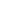 пФИО должностного лицаДолжностьВремя приемаТелефон1.Михуткин Валерий Геннадьевич Глава администрации С ПН по ПТ  с 8.00 до 17.00, обед с 12.00 до 13.00, выходной- суббота, воскресенье2-19-842.Бродюкова Светлана Михайловна Главный специалист - экспертС ПН по ПТ  с 8.00 до 17.00, обед с 12.00 до 13.00, выходной- суббота, воскресенье2-19-843.Серина Ирина Михайловна Специалист-экспертИнспектор ВУРС ПН по ПТ  с 8.00 до 17.00, обед с 12.00 до 13.00, выходной- суббота, воскресенье2-19-84